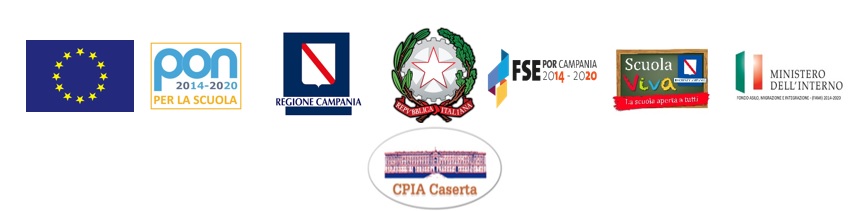 Centro Provinciale per l’Istruzione degli Adulti di CasertaVicolo G.F. Ghedini, 2, Via Galatina, 26, 81100, Caserta (CE) Recapito Telefonico: 0823341601; P.E.O.: cemm18000t@istruzione.itP.E.C.: cemm18000t@pec.istruzione.it - Sito web: www.cpiacaserta.edu.itCodice Meccanografico: cemm18000t -Codice Fiscale: 93093640618- Codice Univoco: UFHO5JAllegato n. 1 alla Circolare n. 9-  A.S. 2020/2021AL DIRIGENTE SCOLASTICODEL CPIA DI CASERTAISTANZA DI CONFERMA DEI REQUISITI PER USUFRUIRE DEI PERMESSI DI CUI ALL’ART. 33, COMMI N. 3 O N. 6, DELLA LEGGE 104/1992._l_ __sottoscritt_ ___________________________nat_ ___________il       /     / a prov. (    ) in servizio presso questo Istituto , sede associata di in qualità di con contratto di lavoro a tempo indeterminato/determinato, avendo presentato nel decorso anno scolastico ________/__________ tutta la documentazione inerente alla fruizione dei permessi di cui alla Legge 104/92, ai sensi e per gli effetti degli artt. 75 e 76 del DPR 445/2000 relativi alle dichiarazioni mendaci, dichiara sotto la propria responsabilità, che la predetta situazione non ha subito variazioni e che pertanto ha il diritto di fruire dei permessi in parola.Data, ___________ _                                                                              Firma _ ____________________________